made in jablonec 2019 poprvé ve spolupráci s miss České republikyTisková zpráva 21. 1. 2019Letos první velká módní přehlídka "Made in Jablonec", měla svoji premiéru 10. ledna 2019 ve velkém sále Eurocentra v Jablonci nad Nisou. Jako každý rok, byly vstupenky na premiéru okamžitě vyprodány. Této přehlídky se zúčastnily i dívky z miss České republiky. Přehlídku navštívila řada významných hostů, mezi nimiž byla i ministryně průmyslu a obchodu Ing. Marta Nováková.  
Oficiální pozvánka na módní přehlídku (zdroj: Svaz výrobců skla a bižuterie)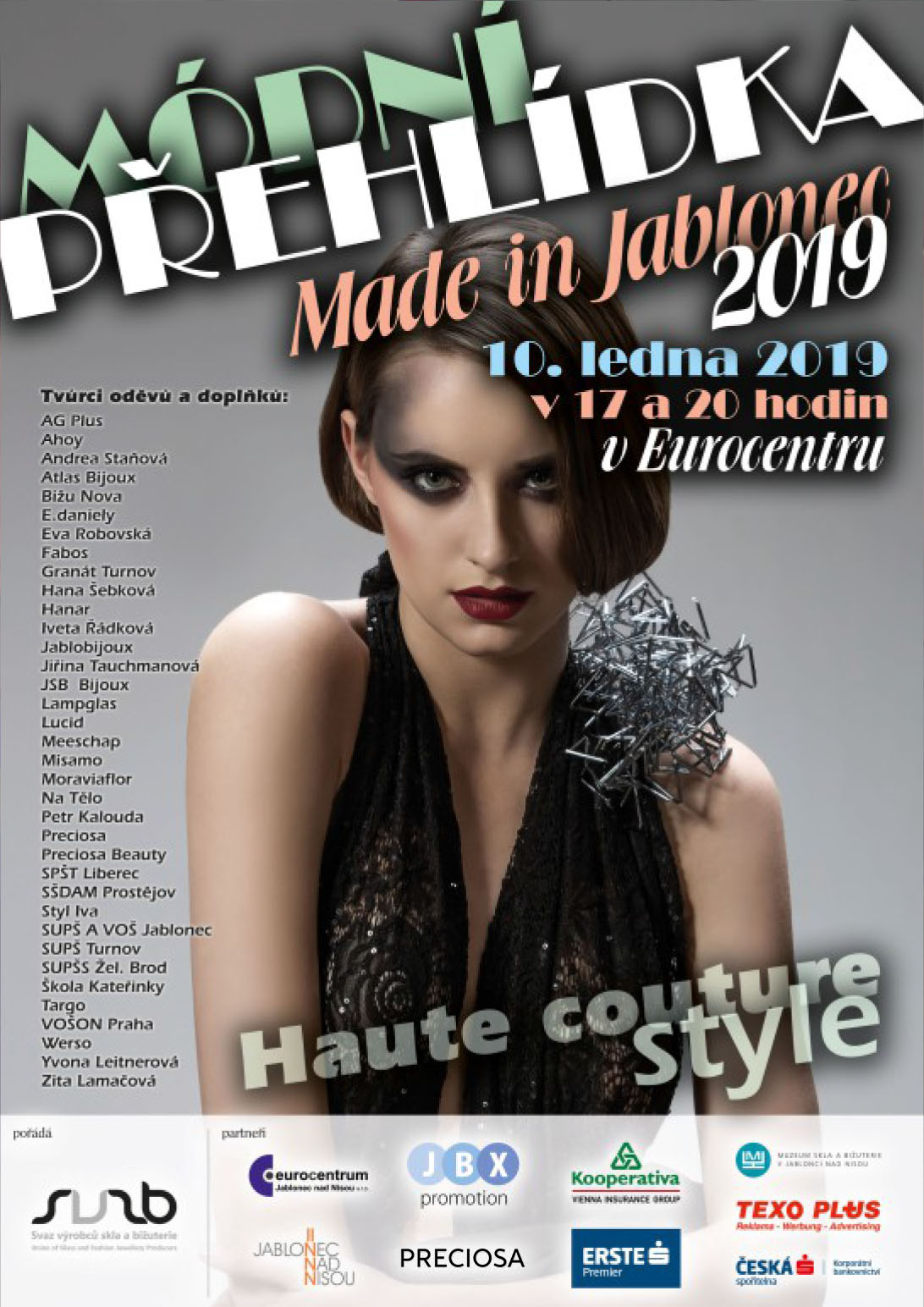 Konal se již desátý ročník této velkolepé společenské akce. Předprodej vstupenek byl zahájen 1. prosince 2018 a byl o ně tak velký zájem, že byly téměř okamžitě vyprodány. Od 9. 1. probíhaly přípravy včetně nácviku choreografie a fittingu oblečení. Ve čtvrtek 10. 1. se o celý tým modelek postaraly profesionální vizážistky a kadeřnice. V rámci spolupráce JBX promotion a Miss České republiky, se módní přehlídky zúčastnily převážně dívky z Miss České republiky, které byly hvězdami večera. Diváci mohli vidět oděvy a doplňky od více než 30 různých firem a návrhářů. Přehlídky proběhly v 17 a ve 20 hodin.V minulosti šili modely pro tuto módní show i přední návrháři jako Natali Ruden, Beáta Rajská, apod. V minulých letech se přehlídek zúčastnila i špičková modelka Kateřina Wohlmann Votavová. 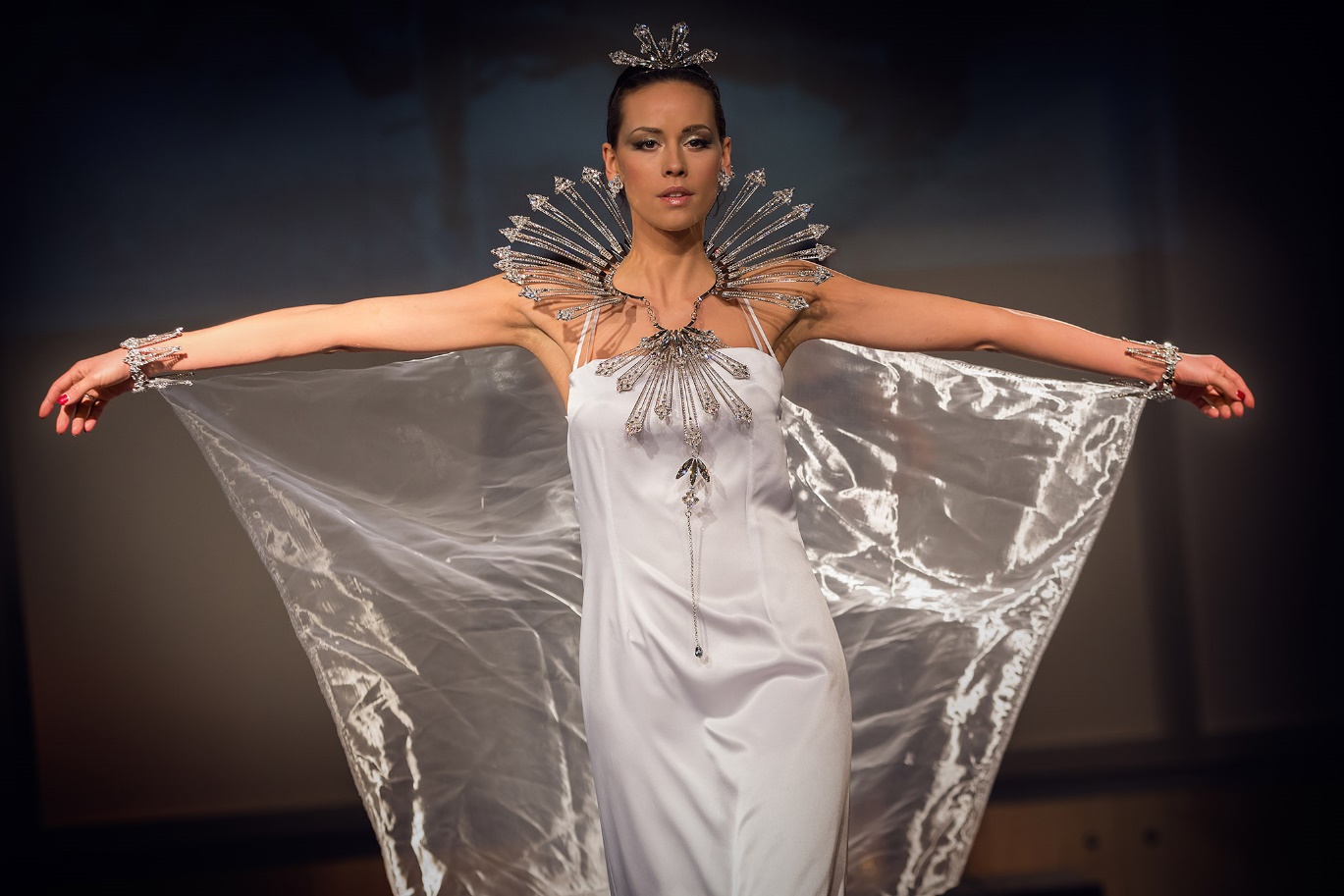 Kateřina Wohlmann Votavová na Made in Jablonec 2016V rámci této módní přehlídky mají modelky možnost prezentovat modely od návrhářů a šperky i v zahraničí. Některé dívky z Miss České republiky se v roce 2018 zúčastnily zahraničních přehlídek v Rusku, Kazachstánu a Kataru. V roce 2019 se ve spolupráci s Miss České republiky chystají další zahraniční cesty. 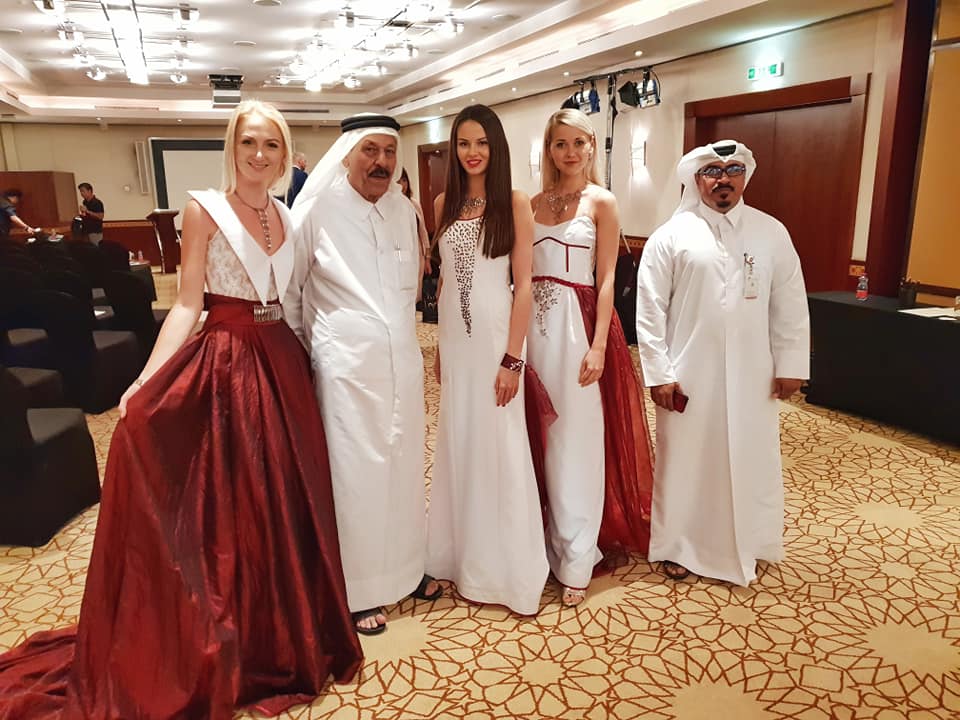 České modelky na přehlídce v KataruMiss České republiky 2018 Iveta Maurerová 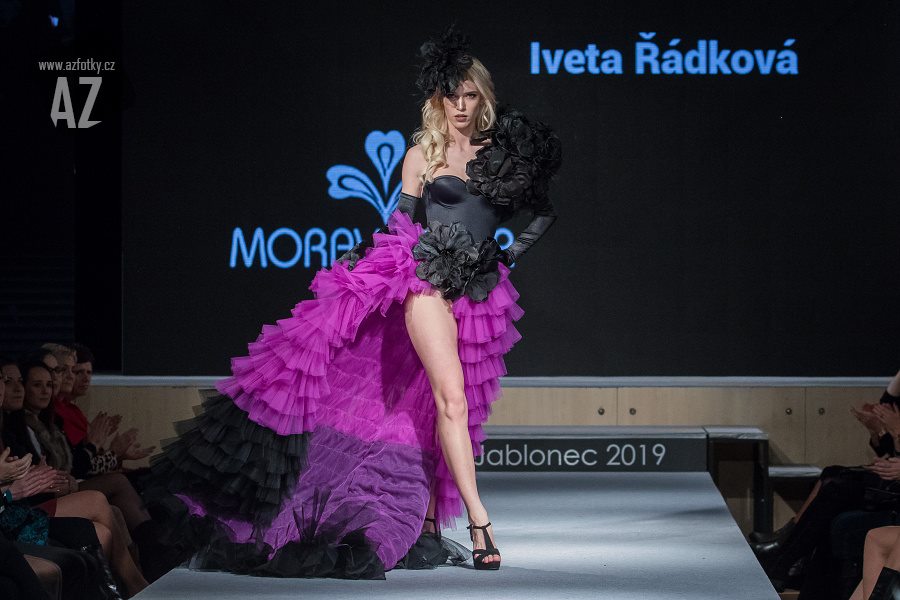 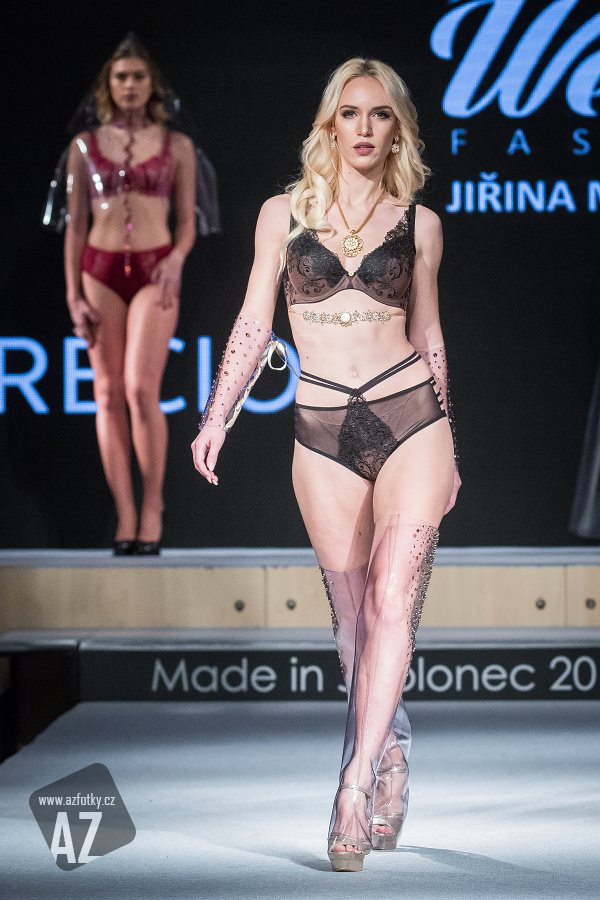 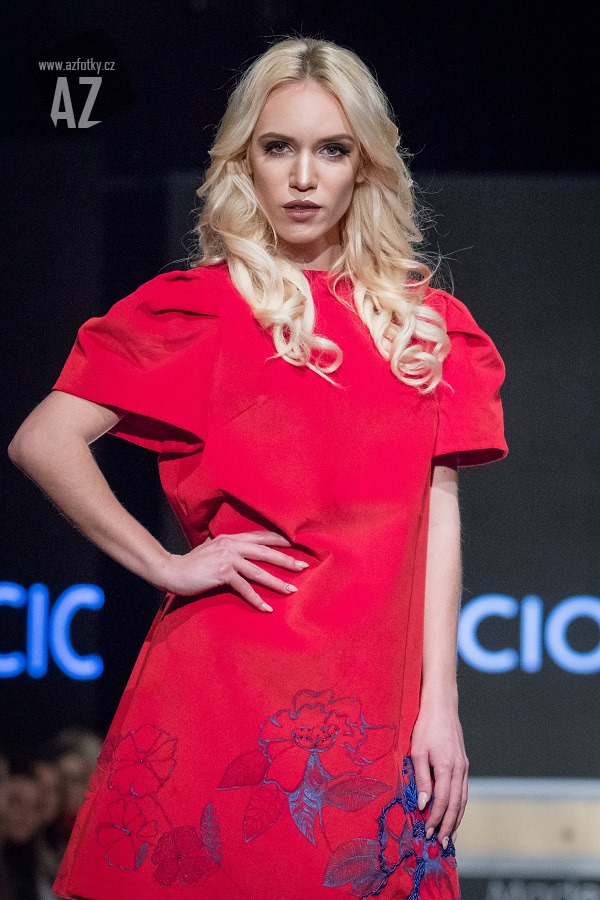 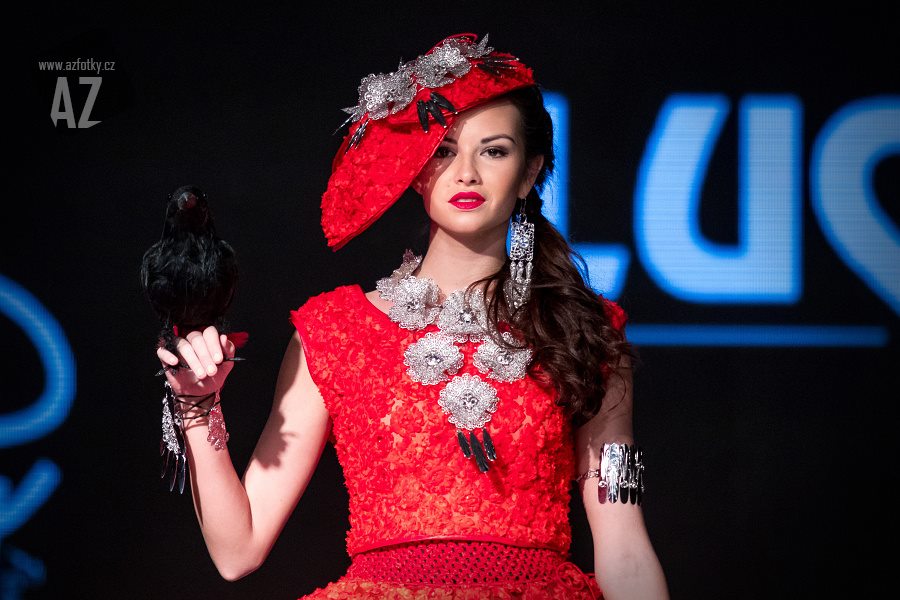 I. Vicemiss České republiky 2018 Tereza Bohuslavová 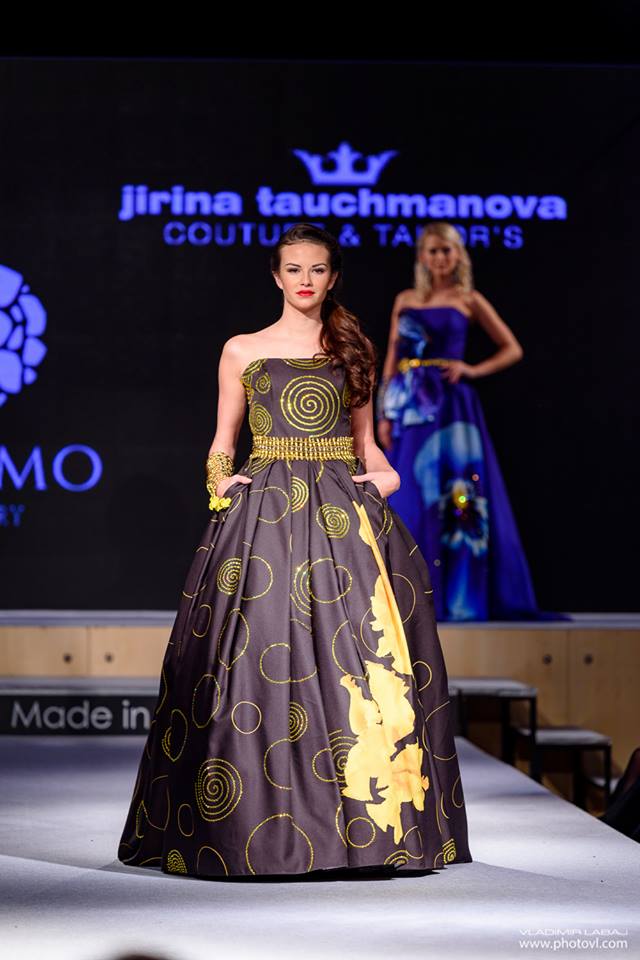 II. Vicemiss České republiky 2018 Kristýna Malířová 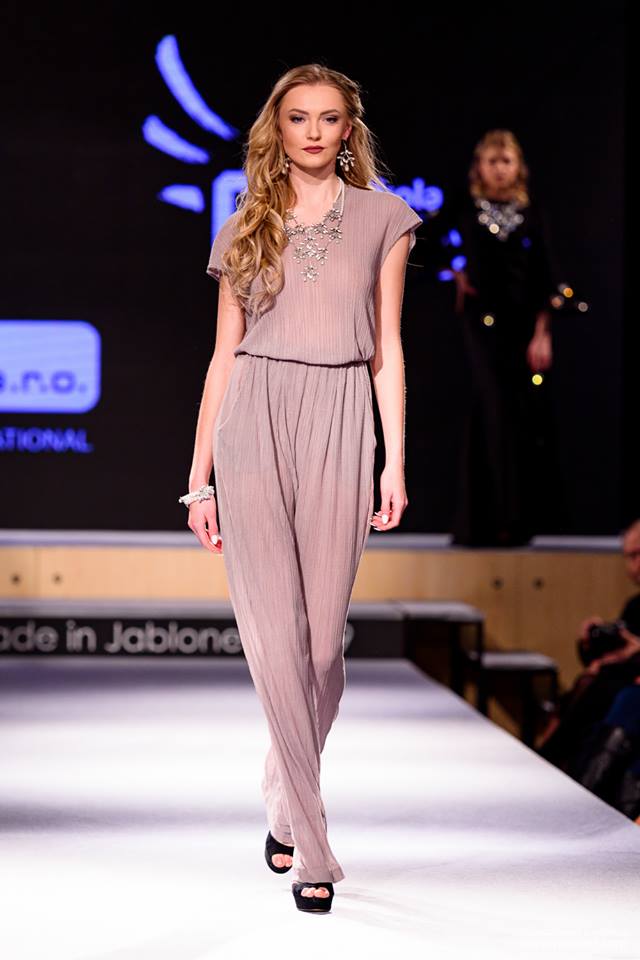 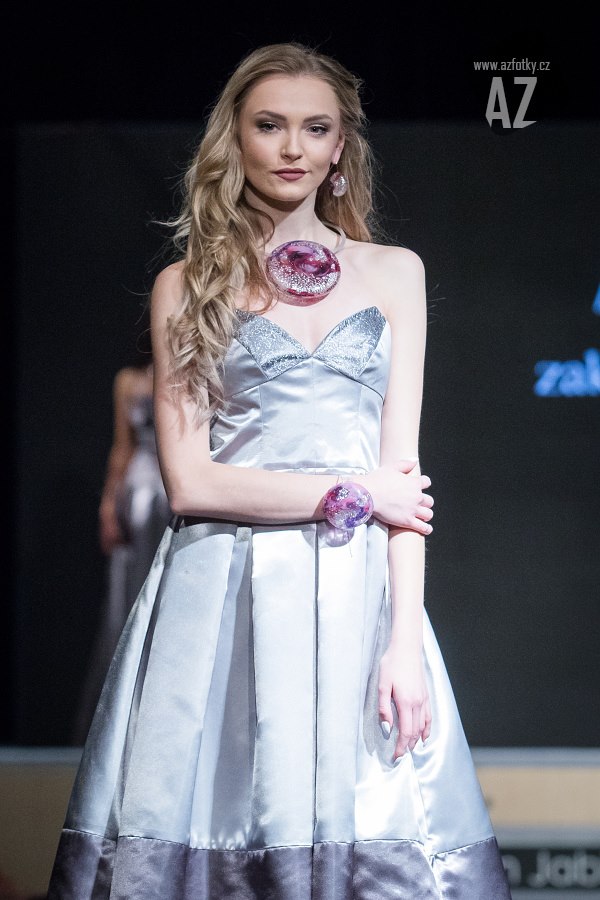 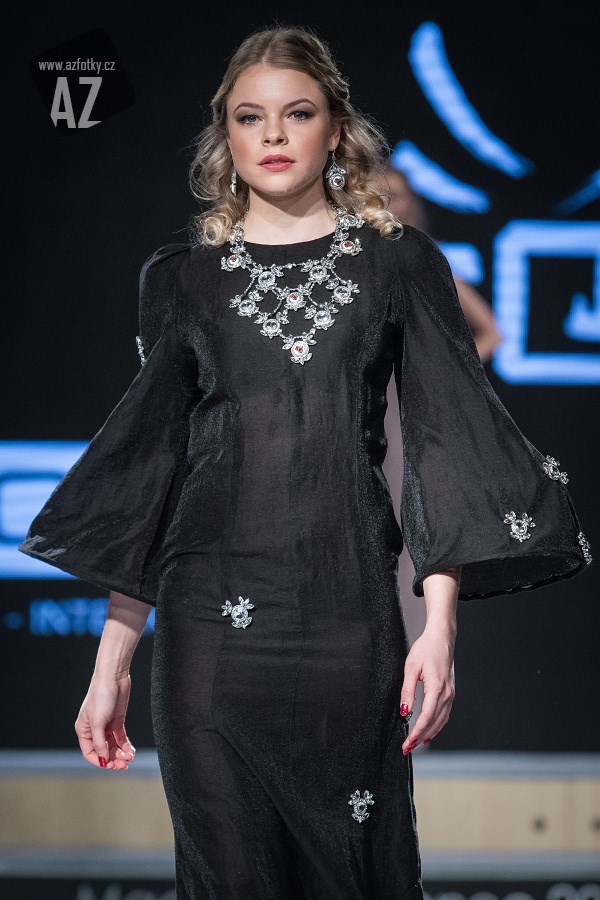 Finalistka Miss Léta 2018 Anežka Šeinerová 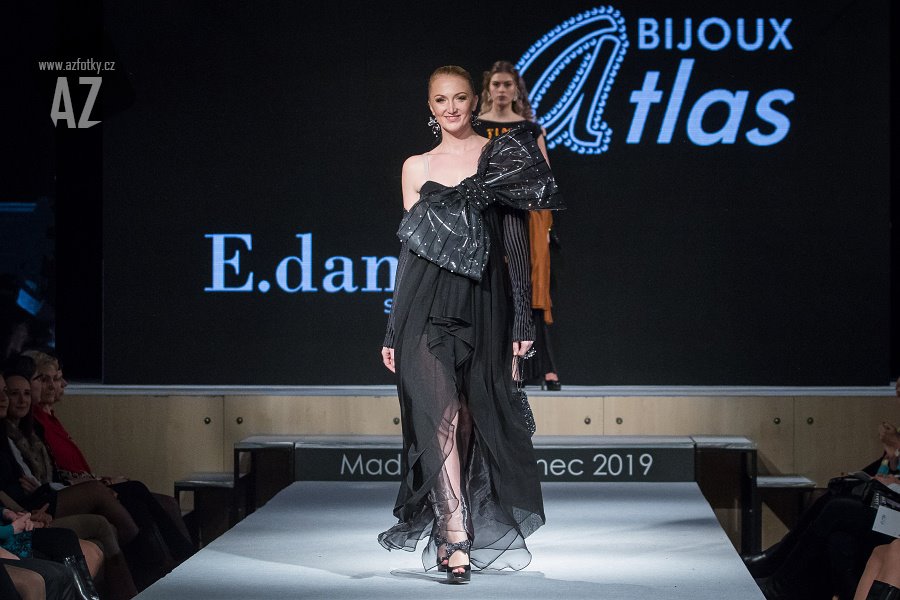 Organizátorka soutěže Miss České republiky Alexandra Belingerová 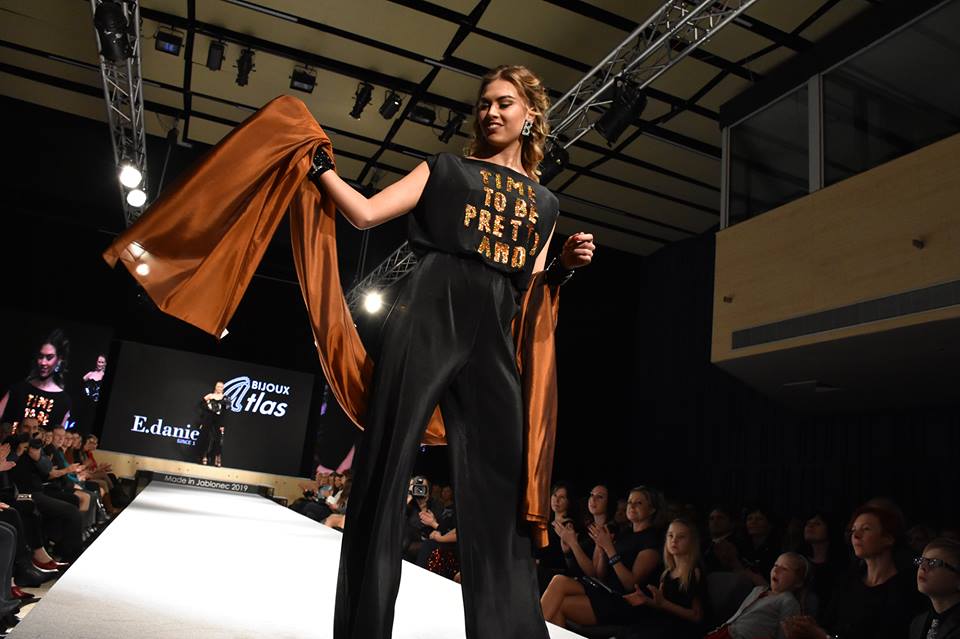 Miss Léta Sympatie 2017 Petra Ejemová 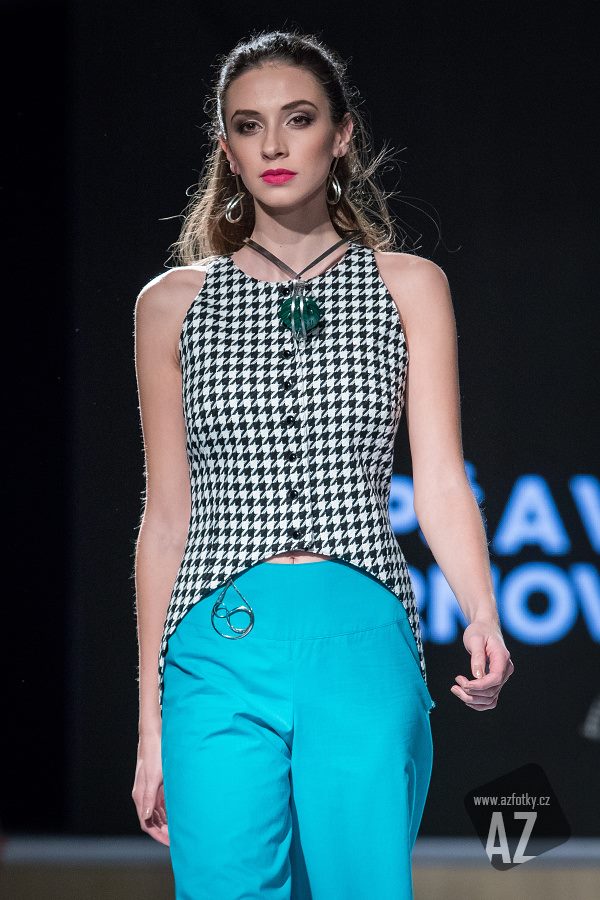 Finalistka Miss Léta 2016 Martina Ondrůšková Autoři fotografií: AZ fotky, Šimon Pikous, Vladimír Labaj